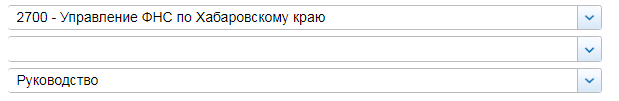 СВЕДЕНИЯ О ДОХОДАХ, ОБ ИМУЩЕСТВЕ И ОБЯЗАТЕЛЬСТВАХ ИМУЩЕСТВЕННОГО ХАРАКТЕРА ГОСУДАРСТВЕННЫХ ГРАЖДАНСКИХ СЛУЖАЩИХ ФНС РОССИИ, А ТАКЖЕ СВЕДЕНИЯ О ДОХОДАХ, ОБ ИМУЩЕСТВЕ И ОБЯЗАТЕЛЬСТВАХ ИМУЩЕСТВЕННОГО ХАРАКТЕРА ИХ СУПРУГОВ И НЕСОВЕРШЕННОЛЕТНИХ ДЕТЕЙ ЗА ПЕРИОД С 1 ЯНВАРЯ 2020© 2005-2021 ФНС России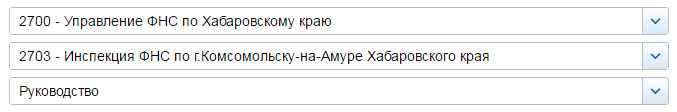 СВЕДЕНИЯ О ДОХОДАХ, ОБ ИМУЩЕСТВЕ И ОБЯЗАТЕЛЬСТВАХ ИМУЩЕСТВЕННОГО ХАРАКТЕРА ГОСУДАРСТВЕННЫХ ГРАЖДАНСКИХ СЛУЖАЩИХ ФНС РОССИИ, А ТАКЖЕ СВЕДЕНИЯ О ДОХОДАХ, ОБ ИМУЩЕСТВЕ И ОБЯЗАТЕЛЬСТВАХ ИМУЩЕСТВЕННОГО ХАРАКТЕРА ИХ СУПРУГОВ И НЕСОВЕРШЕННОЛЕТНИХ ДЕТЕЙ ЗА ПЕРИОД С 1 ЯНВАРЯ 2020© 2005-2021 ФНС России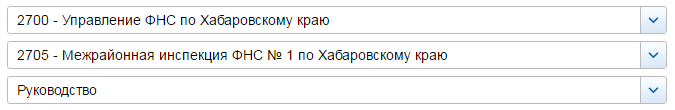 СВЕДЕНИЯ О ДОХОДАХ, ОБ ИМУЩЕСТВЕ И ОБЯЗАТЕЛЬСТВАХ ИМУЩЕСТВЕННОГО ХАРАКТЕРА ГОСУДАРСТВЕННЫХ ГРАЖДАНСКИХ СЛУЖАЩИХ ФНС РОССИИ, А ТАКЖЕ СВЕДЕНИЯ О ДОХОДАХ, ОБ ИМУЩЕСТВЕ И ОБЯЗАТЕЛЬСТВАХ ИМУЩЕСТВЕННОГО ХАРАКТЕРА ИХ СУПРУГОВ И НЕСОВЕРШЕННОЛЕТНИХ ДЕТЕЙ ЗА ПЕРИОД С 1 ЯНВАРЯ 2020© 2005-2021 ФНС России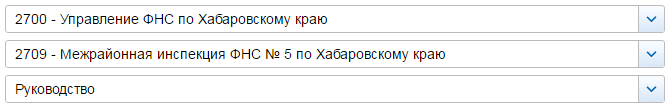 СВЕДЕНИЯ О ДОХОДАХ, ОБ ИМУЩЕСТВЕ И ОБЯЗАТЕЛЬСТВАХ ИМУЩЕСТВЕННОГО ХАРАКТЕРА ГОСУДАРСТВЕННЫХ ГРАЖДАНСКИХ СЛУЖАЩИХ ФНС РОССИИ, А ТАКЖЕ СВЕДЕНИЯ О ДОХОДАХ, ОБ ИМУЩЕСТВЕ И ОБЯЗАТЕЛЬСТВАХ ИМУЩЕСТВЕННОГО ХАРАКТЕРА ИХ СУПРУГОВ И НЕСОВЕРШЕННОЛЕТНИХ ДЕТЕЙ ЗА ПЕРИОД С 1 ЯНВАРЯ 2020© 2005-2021 ФНС России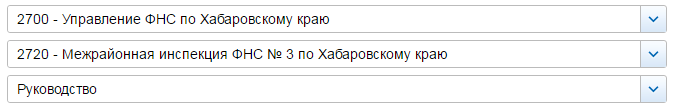 СВЕДЕНИЯ О ДОХОДАХ, ОБ ИМУЩЕСТВЕ И ОБЯЗАТЕЛЬСТВАХ ИМУЩЕСТВЕННОГО ХАРАКТЕРА ГОСУДАРСТВЕННЫХ ГРАЖДАНСКИХ СЛУЖАЩИХ ФНС РОССИИ, А ТАКЖЕ СВЕДЕНИЯ О ДОХОДАХ, ОБ ИМУЩЕСТВЕ И ОБЯЗАТЕЛЬСТВАХ ИМУЩЕСТВЕННОГО ХАРАКТЕРА ИХ СУПРУГОВ И НЕСОВЕРШЕННОЛЕТНИХ ДЕТЕЙ ЗА ПЕРИОД С 1 ЯНВАРЯ 2020© 2005-2021 ФНС России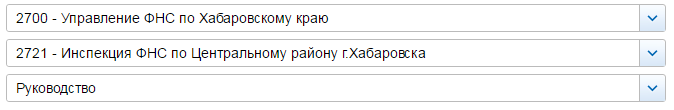 СВЕДЕНИЯ О ДОХОДАХ, ОБ ИМУЩЕСТВЕ И ОБЯЗАТЕЛЬСТВАХ ИМУЩЕСТВЕННОГО ХАРАКТЕРА ГОСУДАРСТВЕННЫХ ГРАЖДАНСКИХ СЛУЖАЩИХ ФНС РОССИИ, А ТАКЖЕ СВЕДЕНИЯ О ДОХОДАХ, ОБ ИМУЩЕСТВЕ И ОБЯЗАТЕЛЬСТВАХ ИМУЩЕСТВЕННОГО ХАРАКТЕРА ИХ СУПРУГОВ И НЕСОВЕРШЕННОЛЕТНИХ ДЕТЕЙ ЗА ПЕРИОД С 1 ЯНВАРЯ 2020© 2005-2021 ФНС России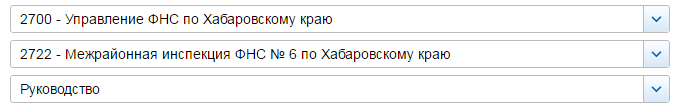 СВЕДЕНИЯ О ДОХОДАХ, ОБ ИМУЩЕСТВЕ И ОБЯЗАТЕЛЬСТВАХ ИМУЩЕСТВЕННОГО ХАРАКТЕРА ГОСУДАРСТВЕННЫХ ГРАЖДАНСКИХ СЛУЖАЩИХ ФНС РОССИИ, А ТАКЖЕ СВЕДЕНИЯ О ДОХОДАХ, ОБ ИМУЩЕСТВЕ И ОБЯЗАТЕЛЬСТВАХ ИМУЩЕСТВЕННОГО ХАРАКТЕРА ИХ СУПРУГОВ И НЕСОВЕРШЕННОЛЕТНИХ ДЕТЕЙ ЗА ПЕРИОД С 1 ЯНВАРЯ 2020© 2005-2021 ФНС России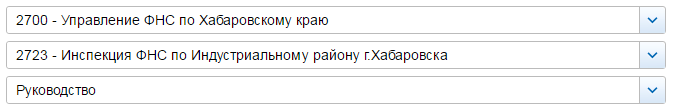 СВЕДЕНИЯ О ДОХОДАХ, ОБ ИМУЩЕСТВЕ И ОБЯЗАТЕЛЬСТВАХ ИМУЩЕСТВЕННОГО ХАРАКТЕРА ГОСУДАРСТВЕННЫХ ГРАЖДАНСКИХ СЛУЖАЩИХ ФНС РОССИИ, А ТАКЖЕ СВЕДЕНИЯ О ДОХОДАХ, ОБ ИМУЩЕСТВЕ И ОБЯЗАТЕЛЬСТВАХ ИМУЩЕСТВЕННОГО ХАРАКТЕРА ИХ СУПРУГОВ И НЕСОВЕРШЕННОЛЕТНИХ ДЕТЕЙ ЗА ПЕРИОД С 1 ЯНВАРЯ 2020© 2005-2021 ФНС России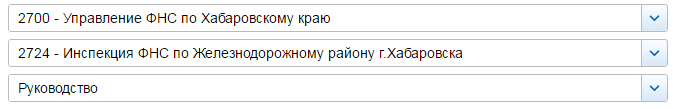 СВЕДЕНИЯ О ДОХОДАХ, ОБ ИМУЩЕСТВЕ И ОБЯЗАТЕЛЬСТВАХ ИМУЩЕСТВЕННОГО ХАРАКТЕРА ГОСУДАРСТВЕННЫХ ГРАЖДАНСКИХ СЛУЖАЩИХ ФНС РОССИИ, А ТАКЖЕ СВЕДЕНИЯ О ДОХОДАХ, ОБ ИМУЩЕСТВЕ И ОБЯЗАТЕЛЬСТВАХ ИМУЩЕСТВЕННОГО ХАРАКТЕРА ИХ СУПРУГОВ И НЕСОВЕРШЕННОЛЕТНИХ ДЕТЕЙ ЗА ПЕРИОД С 1 ЯНВАРЯ 2020© 2005-2021 ФНС России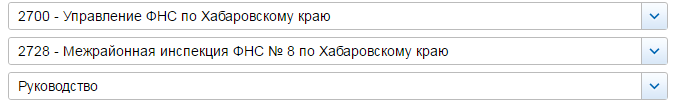 СВЕДЕНИЯ О ДОХОДАХ, ОБ ИМУЩЕСТВЕ И ОБЯЗАТЕЛЬСТВАХ ИМУЩЕСТВЕННОГО ХАРАКТЕРА ГОСУДАРСТВЕННЫХ ГРАЖДАНСКИХ СЛУЖАЩИХ ФНС РОССИИ, А ТАКЖЕ СВЕДЕНИЯ О ДОХОДАХ, ОБ ИМУЩЕСТВЕ И ОБЯЗАТЕЛЬСТВАХ ИМУЩЕСТВЕННОГО ХАРАКТЕРА ИХ СУПРУГОВ И НЕСОВЕРШЕННОЛЕТНИХ ДЕТЕЙ ЗА ПЕРИОД С 1 ЯНВАРЯ 2020© 2005-2021 ФНС России№ п/пФамилия и инициалы лица, чьи сведения размещаютсяДолжностьОбъекты недвижимости, находящиеся в собственностиОбъекты недвижимости, находящиеся в собственностиОбъекты недвижимости, находящиеся в собственностиОбъекты недвижимости, находящиеся в собственностиОбъекты недвижимости, находящиеся в пользованииОбъекты недвижимости, находящиеся в пользованииОбъекты недвижимости, находящиеся в пользованииТранспортные средстваТранспортные средстваДекларированный годовой доход (руб.)Сведения об источниках получения средствСведения об источниках получения средств№ п/пФамилия и инициалы лица, чьи сведения размещаютсяДолжностьвид объектавид собственностиплощадь (кв.м)страна расположениявид объектаплощадь (кв.м)страна расположениявидмаркаДекларированный годовой доход (руб.)вид приобретенного имуществаисточники1Ефремов Сергей ВикторовичРуководительквартираИндивидуальная50.1РФавтомобиль легковойГАЗ, модель: 31103383985.89земельный участокИндивидуальная701РФнесовершеннолетний ребёнокквартира48.8РФ02Кабанова Елена БорисовнаЗаместитель руководителяжилой домИндивидуальная49.1РФземельный участок651.4РФавтомобиль легковойДайхатсу, модель: Терриос2481723.76квартираИндивидуальная64РФнесовершеннолетний ребёнокквартираОбщая долевая - 1/4 доли31.7РФжилой дом49.1РФ0земельный участок651.4РФ3Марченко Елена КонстантиновнаЗаместитель руководителяквартираИндивидуальная67.2РФжилой дом48.2РФавтомобиль легковойМазда, модель: CX -72356466.93квартираИндивидуальная64.2РФземельный участок625.8РФсупругжилой домИндивидуальная48.2РФавтомобиль легковойтойота, модель: чайзер911055.72земельный участокИндивидуальная625.8РФ4Себякин Константин ИвановичЗаместитель руководителяквартираОбщая долевая - 2/3 доли41.2РФ2265522.22квартираИндивидуальная101.2РФмашино-местоИндивидуальная17РФсупругаквартираОбщая долевая - 1/3 доли57.7РФквартира101.2РФ1710310.83квартираИндивидуальная29.4РФнесовершеннолетний ребёнокквартира101.2РФ05Хаблова Елена АнатольевнаЗаместитель руководителяжилой домИндивидуальная37.2РФквартира66.1РФавтомобиль легковойЛада, модель: XRAY2360776.36квартираОбщая долевая - 1/3 доли58.2РФгараж21.2РФземельный участокИндивидуальная1500РФземельный участок713РФземельный участок21.2РФсупругквартираОбщая долевая - 1/4 доли66.1РФжилой дом37.2РФавтомобиль легковойToyota Corola Filder293336.3гаражИндивидуальная21.2РФземельный участок1500РФземельный участокИндивидуальная713РФземельный участок21.2РФ№ п/пФамилия и инициалы лица, чьи сведения размещаютсяДолжностьОбъекты недвижимости, находящиеся в собственностиОбъекты недвижимости, находящиеся в собственностиОбъекты недвижимости, находящиеся в собственностиОбъекты недвижимости, находящиеся в собственностиОбъекты недвижимости, находящиеся в пользованииОбъекты недвижимости, находящиеся в пользованииОбъекты недвижимости, находящиеся в пользованииТранспортные средстваТранспортные средстваДекларированный годовой доход (руб.)Сведения об источниках получения средствСведения об источниках получения средств№ п/пФамилия и инициалы лица, чьи сведения размещаютсяДолжностьвид объектавид собственностиплощадь (кв.м)страна расположениявид объектаплощадь (кв.м)страна расположениявидмаркаДекларированный годовой доход (руб.)вид приобретенного имуществаисточники1Лут Елена ИльиничнаНачальникобъект незавершенного строительстваИндивидуальная62.1РФквартира53.3РФ4268145.03объект незавершенного строительстваИндивидуальная25.7РФземельный участокИндивидуальная800РФ2Белявская Елена ВениаминовнаЗаместитель начальникаквартираОбщая совместная63.2РФ1643796.59квартираИндивидуальная31.7РФземельный участокИндивидуальная860РФсупругземельный участокИндивидуальная800РФквартира65РФавтомобиль легковойЛегковой автомобиль, Мазда Трибьют1005517.37гараж18РФавтоприцепПГА-1 (для легкового автомобиля)гараж18РФ3Буровская Елена ВячеславовнаЗаместитель начальникаквартираОбщая совместная42.6РФ1636749.14несовершеннолетний ребёнокквартира42.6РФ0несовершеннолетний ребёнокквартира42.6РФ0супругквартираОбщая совместная42.6РФ255312.444Гейкер Елена ВалерьевнаЗаместитель начальникаквартираОбщая долевая - 1/2 доли58.7РФквартира54.5РФ1799033.01супругквартира54.5РФ146774.425Мелентьева Юлия ВикторовнаЗаместитель начальникаквартираИндивидуальная76.9РФ1233103.81№ п/пФамилия и инициалы лица, чьи сведения размещаютсяДолжностьОбъекты недвижимости, находящиеся в собственностиОбъекты недвижимости, находящиеся в собственностиОбъекты недвижимости, находящиеся в собственностиОбъекты недвижимости, находящиеся в собственностиОбъекты недвижимости, находящиеся в пользованииОбъекты недвижимости, находящиеся в пользованииОбъекты недвижимости, находящиеся в пользованииТранспортные средстваТранспортные средстваДекларированный годовой доход (руб.)Сведения об источниках получения средствСведения об источниках получения средств№ п/пФамилия и инициалы лица, чьи сведения размещаютсяДолжностьвид объектавид собственностиплощадь (кв.м)страна расположениявид объектаплощадь (кв.м)страна расположениявидмаркаДекларированный годовой доход (руб.)вид приобретенного имуществаисточники1Подлужина Жанна АлександровнаЗаместитель начальникажилой домОбщая долевая - 1/4 доли90.7РФ1206555земельный участокОбщая долевая - 1/4 доли1251РФсупругквартираОбщая долевая - 1/2 доли55.6РФ976375.68квартираИндивидуальная49.6РФ№ п/пФамилия и инициалы лица, чьи сведения размещаютсяДолжностьОбъекты недвижимости, находящиеся в собственностиОбъекты недвижимости, находящиеся в собственностиОбъекты недвижимости, находящиеся в собственностиОбъекты недвижимости, находящиеся в собственностиОбъекты недвижимости, находящиеся в пользованииОбъекты недвижимости, находящиеся в пользованииОбъекты недвижимости, находящиеся в пользованииТранспортные средстваТранспортные средстваДекларированный годовой доход (руб.)Сведения об источниках получения средствСведения об источниках получения средств№ п/пФамилия и инициалы лица, чьи сведения размещаютсяДолжностьвид объектавид собственностиплощадь (кв.м)страна расположениявид объектаплощадь (кв.м)страна расположениявидмаркаДекларированный годовой доход (руб.)вид приобретенного имуществаисточники1Соколова Татьяна МихайловнаНачальникжилой домИндивидуальная120.3РФквартира53РФавтомобиль легковойМицубиси Паджеро2286433.24земельный участок120.3РФсупругквартираИндивидуальная53РФавтомобиль легковоймицубиси, модель: Джип1365229.83гаражИндивидуальная25.1РФавтомобиль легковойтойота, модель: Спринтеравтомобиль легковойУАЗ, модель: 3151202Гришин Иван ЮрьевичЗаместитель начальникаквартира50.5РФ1739945.72несовершеннолетний ребёнокквартира50.5РФ0супругаквартира14.8РФ0квартира50.5РФ3Кудрявцева Татьяна НиколаевнаЗаместитель начальниказемельный участокИндивидуальная611РФквартира45.1РФавтомобиль легковойтайота, модель: rav41768103.59земельный участок1774РФсупругквартираИндивидуальная45РФ1102038.63несовершеннолетний ребёнокквартира45.1РФ0несовершеннолетний ребёнокквартира45.1РФ0№ п/пФамилия и инициалы лица, чьи сведения размещаютсяДолжностьОбъекты недвижимости, находящиеся в собственностиОбъекты недвижимости, находящиеся в собственностиОбъекты недвижимости, находящиеся в собственностиОбъекты недвижимости, находящиеся в собственностиОбъекты недвижимости, находящиеся в пользованииОбъекты недвижимости, находящиеся в пользованииОбъекты недвижимости, находящиеся в пользованииТранспортные средстваТранспортные средстваДекларированный годовой доход (руб.)Сведения об источниках получения средствСведения об источниках получения средств№ п/пФамилия и инициалы лица, чьи сведения размещаютсяДолжностьвид объектавид собственностиплощадь (кв.м)страна расположениявид объектаплощадь (кв.м)страна расположениявидмаркаДекларированный годовой доход (руб.)вид приобретенного имуществаисточники1Васютин Павел ВалентиновичНачальникквартираИндивидуальная45.2РФквартира65.9РФавтомобиль легковойТОЙОТА, модель: Ленд Крузер Прадо1611333.47квартираИндивидуальная24.9РФземельный участок24.8РФавтомобиль легковойсузуки, модель: альтогаражИндивидуальная24.8РФсупругаквартираИндивидуальная65.9РФ1008607.04квартираИндивидуальная45.3РФ2Есакова Наталья ВладимировнаЗаместитель начальникаквартираОбщая долевая - 1/2 доли67.3РФ1576030.8супругквартираИндивидуальная59.5РФавтомобиль легковойТойота, модель: Исис257312.71квартираИндивидуальная47.6РФавтомобиль грузовойНиссан, модель: АтласквартираОбщая долевая - 1/2 доли67.3РФавтоприцепприцеп к легковому автомобилю ММ381021, модель: прицеп к легковому автомобилю ММ381021моторная лодкалодка с мотором судзуки, модель: лодка с мотором судзуки исключено из реестра маломерных судов 13.1вид: "прочие водные транспортные средства несамоходные"лодка Дидер-400, модель: лодка Лидер-4003Матвеева Наталья ГеннадьевнаЗаместитель начальникаквартираИндивидуальная67.7РФ1430335.37квартираИндивидуальная74.4РФсупругземельный участокИндивидуальная21РФквартира74.4РФавтомобиль легковоймицубиси, модель: кантер234805.444Никульшина Галина КонстантиновнаЗаместитель начальникаквартираИндивидуальная48.2РФ1704269.53квартираИндивидуальная33РФ5Сидоренко Сусанна АлександровнаЗаместитель начальникаквартираОбщая долевая - 1/3 доли51.9РФжилой дом35РФ1532455.05квартираИндивидуальная34.1РФквартира49.9РФ6Ярушина Ирина ИвановнаЗаместитель начальникаквартираИндивидуальная69.6РФавтомобиль легковойШевроле, модель: камаро1702442.15земельный участокИндивидуальная625РФавтомобиль легковойниссан, модель: куб№ п/пФамилия и инициалы лица, чьи сведения размещаютсяДолжностьОбъекты недвижимости, находящиеся в собственностиОбъекты недвижимости, находящиеся в собственностиОбъекты недвижимости, находящиеся в собственностиОбъекты недвижимости, находящиеся в собственностиОбъекты недвижимости, находящиеся в пользованииОбъекты недвижимости, находящиеся в пользованииОбъекты недвижимости, находящиеся в пользованииТранспортные средстваТранспортные средстваДекларированный годовой доход (руб.)Сведения об источниках получения средствСведения об источниках получения средств№ п/пФамилия и инициалы лица, чьи сведения размещаютсяДолжностьвид объектавид собственностиплощадь (кв.м)страна расположениявид объектаплощадь (кв.м)страна расположениявидмаркаДекларированный годовой доход (руб.)вид приобретенного имуществаисточники1Головков Олег ВитальевичНачальникквартираОбщая долевая - 1/2 доли62.2РФавтомобиль легковойТОЙОТА, модель: Ленд Крузер Прадо1577915.68квартираИндивидуальная42.1РФнесовершеннолетний ребёнокквартираИндивидуальная68РФквартира62.2РФ0земельный участок597РФсупругаквартираОбщая долевая - 1/2 доли62.2РФ1018129.52квартираОбщая долевая - 1/2 доли48.6РФземельный участокИндивидуальная597РФ2Горелик Марина МихайловнаЗаместитель начальникаквартираИндивидуальная65.4РФавтомобиль легковойХендэ, модель: Tucson1395683.08квартираИндивидуальная50.2РФсупругквартира65.4РФ109730.013Гуцаев Александр ВладимировичЗаместитель начальникаквартираОбщая долевая - 1/3 доли62РФквартира62РФ1640802.58земельный участок539РФсупругаквартираОбщая долевая - 1/3 доли62РФквартира62РФавтомобиль легковойTОЙОТА, модель: IST2326780.61земельный участокИндивидуальная539РФ4Зверева Галина ПетровнаЗаместитель начальникаквартираИндивидуальная76.2РФквартира40.6РФ1649332.581. квартира1. накопления за предыдущие годы
2. доход от продажи имущества
3. заемземельный участокИндивидуальная866РФ5Зубкова Наталья АлександровнаЗаместитель начальникаквартираОбщая долевая - 1/3 доли63.4РФквартира63.4РФ1478359.7квартираОбщая долевая - 1/3 доли44.2РФсупругквартираОбщая долевая - 1/3 доли63.4РФквартира63.4РФавтомобиль легковойМИЦУБИСИ, модель: Паджэро-спорт4265903.13квартираОбщая долевая - 1/3 доли44.2РФвид имущества: иное имущество, отнесенное законом к недвижимости (Бокс)Индивидуальная19.5РФвид имущества: иное имущество, отнесенное законом к недвижимости (Бокс)Индивидуальная41.8РФ№ п/пФамилия и инициалы лица, чьи сведения размещаютсяДолжностьОбъекты недвижимости, находящиеся в собственностиОбъекты недвижимости, находящиеся в собственностиОбъекты недвижимости, находящиеся в собственностиОбъекты недвижимости, находящиеся в собственностиОбъекты недвижимости, находящиеся в пользованииОбъекты недвижимости, находящиеся в пользованииОбъекты недвижимости, находящиеся в пользованииТранспортные средстваТранспортные средстваДекларированный годовой доход (руб.)Сведения об источниках получения средствСведения об источниках получения средств№ п/пФамилия и инициалы лица, чьи сведения размещаютсяДолжностьвид объектавид собственностиплощадь (кв.м)страна расположениявид объектаплощадь (кв.м)страна расположениявидмаркаДекларированный годовой доход (руб.)вид приобретенного имуществаисточники1Комащенко Сергей АлександровичНачальникквартираОбщая долевая - 1/3 доли67.7РФквартира67.7РФавтомобиль легковойтойота, модель: лэнд крузер1616687.18гаражИндивидуальная18.3РФ2Переверзева Анна ГеннадьевнаЗаместитель начальниказемельный участокИндивидуальная1000РФкомната12.6РФавтомобиль легковойTOYOTA, модель: Калдина1598349.67супругжилой домОбщая долевая - 1/2 доли30.1РФжилой дом30.1РФ533401.52земельный участокИндивидуальная932РФкомната12.6РФнесовершеннолетний ребёноккомната12.6РФ03Прокопчук Людмила АлександровнаЗаместитель начальникажилой домИндивидуальная72РФквартира68РФавтомобиль легковойTOIOTA LAND KRUISER PRADO1549285.54квартираИндивидуальная52.9РФгараж21РФземельный участокИндивидуальная633РФсупругквартираИндивидуальная68РФжилой дом72РФавтомобиль легковойTOYOTA LAND KRUISER 200381193.61гараж21РФавтоприцепМ3СА, модель: 817710земельный участок633РФ4Федорова Оксана АлександровнаЗаместитель начальникаквартираИндивидуальная112.4РФ1867568.45вид имущества: иное имущество, отнесенное законом к недвижимости (Машиноместо)Индивидуальная17.8РФ5Фоля Анна ФедоровнаЗаместитель начальникаквартираИндивидуальная68.6РФквартира42РФавтомобиль легковойNissan Dualis, 20084460616.541. квартира1. дар
2. накопления за предыдущие годы№ п/пФамилия и инициалы лица, чьи сведения размещаютсяДолжностьОбъекты недвижимости, находящиеся в собственностиОбъекты недвижимости, находящиеся в собственностиОбъекты недвижимости, находящиеся в собственностиОбъекты недвижимости, находящиеся в собственностиОбъекты недвижимости, находящиеся в пользованииОбъекты недвижимости, находящиеся в пользованииОбъекты недвижимости, находящиеся в пользованииТранспортные средстваТранспортные средстваДекларированный годовой доход (руб.)Сведения об источниках получения средствСведения об источниках получения средств№ п/пФамилия и инициалы лица, чьи сведения размещаютсяДолжностьвид объектавид собственностиплощадь (кв.м)страна расположениявид объектаплощадь (кв.м)страна расположениявидмаркаДекларированный годовой доход (руб.)вид приобретенного имуществаисточники1Владимиров Сергей ВладимировичНачальникквартира52РФавтомобиль легковойNISSAN TIIDA LATIO1706867.3квартира58РФнесовершеннолетний ребёноккомнатаОбщая долевая - 1/2 доли10.9РФквартира45.9РФ4225.35квартира74.3РФ2Котова Наталья ВикторовнаЗаместитель начальникаквартираИндивидуальная61РФавтомобиль легковойHONDA CR-V1683683.09несовершеннолетний ребёнокквартира61РФ03Скороспелова Лариса ЭдуардовнаЗаместитель начальникаквартираИндивидуальная55.7РФавтомобиль легковойТойота-Королла Аксио2332515.12квартираИндивидуальная33.4РФавтомобиль легковойТойота-C-HRквартираИндивидуальная62.1РФземельный участокИндивидуальная528РФсупругквартира55.7РФ2605345.83квартира33.4РФквартира62.1РФвид имущества: иные строения, помещения и сооружения (нежилое помещение)36.4РФземельный участок528РФ4Снопкова Ульяна ВладимировнаЗаместитель начальникаквартираОбщая долевая - 1/2 доли62.1РФ1514929.6супругквартираОбщая долевая - 1/2 доли62.1РФавтомобиль легковойNISSAN XTRAIL691143.43несовершеннолетний ребёнокквартира62.1РФ05Соколова Анастасия ВикторовнаЗаместитель начальникаквартираИндивидуальная45.4РФ1592335.58супругквартира45.4РФавтомобиль легковойТОЙОТА ВИШ841296.83несовершеннолетний ребёнокквартира45.4РФ0несовершеннолетний ребёнокквартира45.4РФ0№ п/пФамилия и инициалы лица, чьи сведения размещаютсяДолжностьОбъекты недвижимости, находящиеся в собственностиОбъекты недвижимости, находящиеся в собственностиОбъекты недвижимости, находящиеся в собственностиОбъекты недвижимости, находящиеся в собственностиОбъекты недвижимости, находящиеся в пользованииОбъекты недвижимости, находящиеся в пользованииОбъекты недвижимости, находящиеся в пользованииТранспортные средстваТранспортные средстваДекларированный годовой доход (руб.)Сведения об источниках получения средствСведения об источниках получения средств№ п/пФамилия и инициалы лица, чьи сведения размещаютсяДолжностьвид объектавид собственностиплощадь (кв.м)страна расположениявид объектаплощадь (кв.м)страна расположениявидмаркаДекларированный годовой доход (руб.)вид приобретенного имуществаисточники1Калнацкий Андрей АнатольевичНачальникквартираОбщая совместная66.8РФавтомобиль легковойMITSUBISHI PAJERO 3.0 LWB1718180.45несовершеннолетний ребёнокквартира66.8РФ0супругаквартираОбщая совместная66.8РФ1081548.132Кудринский Алексей НиколаевичЗаместитель начальникаквартираОбщая долевая - 1/3 доли68.1РФквартира90.6РФ1426337.54супругаквартираОбщая долевая - 1/2 доли33РФквартира90.6РФ904384.14несовершеннолетний ребёнокквартира90.6РФ03Лужина Оксана ВикторовнаЗаместитель начальникаквартираОбщая долевая - 1/4 доли61РФ1424797.6квартираОбщая долевая - 10/50 доли93.8РФсупругквартираОбщая долевая - 1/4 доли61РФ04Лютенко Елена ИвановнаЗаместитель начальникаквартираОбщая совместная62.2РФжилой дом32.1РФавтомобиль легковойТойота Lend Cruiser Prado1394824.64гаражИндивидуальная19РФгараж17.03РФземельный участок764РФземельный участок25РФсупругжилой домИндивидуальная32.1РФгаражный бокс19РФ1761085.61квартираОбщая совместная62.2РФгаражИндивидуальная17.3РФземельный участокИндивидуальная764РФ5Чагай Дмитрий РобертовичЗаместитель начальникаквартираИндивидуальная65.1РФавтомобиль легковойТойота Ленд Крузер 1201372162.57несовершеннолетний ребёнокквартира65.1РФ0супругаквартира65.1РФ703234.07несовершеннолетний ребёнокквартира65.1РФ06Чернякова Юлия СергеевнаЗаместитель начальникаквартираИндивидуальная30.4РФ1355449.25№ п/пФамилия и инициалы лица, чьи сведения размещаютсяДолжностьОбъекты недвижимости, находящиеся в собственностиОбъекты недвижимости, находящиеся в собственностиОбъекты недвижимости, находящиеся в собственностиОбъекты недвижимости, находящиеся в собственностиОбъекты недвижимости, находящиеся в пользованииОбъекты недвижимости, находящиеся в пользованииОбъекты недвижимости, находящиеся в пользованииТранспортные средстваТранспортные средстваДекларированный годовой доход (руб.)Сведения об источниках получения средствСведения об источниках получения средств№ п/пФамилия и инициалы лица, чьи сведения размещаютсяДолжностьвид объектавид собственностиплощадь (кв.м)страна расположениявид объектаплощадь (кв.м)страна расположениявидмаркаДекларированный годовой доход (руб.)вид приобретенного имуществаисточники1Карымова Наталья АлександровнаНачальникквартира51.8РФавтомобиль легковойTOYOTA, модель: Land Crauser3055498.21супругквартира51.8РФ825946.282Никишина Галина ВладимировнаЗаместитель начальникаквартираОбщая долевая - 1/3 доли67.8РФквартира67.8РФ1674129.27квартираИндивидуальная43.3РФгараж20РФземельный участок1000РФсупругквартира67.8РФавтомобиль легковойHONDA, модель: HR-V340759.85гараж42РФ3Силантьева Ирина ВадимовнаЗаместитель начальникажилой домОбщая долевая - 2/3 доли54.3РФжилой дом67.7РФ1863262.84квартираОбщая долевая - 1/2 доли61.2РФжилой дом54.3РФземельный участок1000РФсупругквартираОбщая долевая - 1/2 доли61.2РФжилой дом54.3РФавтомобиль легковойNISSAN TERRANO225539.91гаражИндивидуальная19.5РФгараж18РФгараж22.64РФгараж18РФземельный участок1000РФ